Общество с ограниченной ответственностью Торговый дом «Сибирь»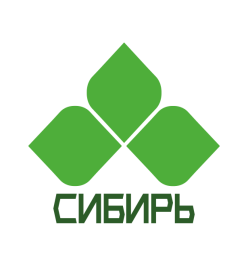 ИНН 2209051699 КПП 220901001, ОГРН  1212200023485658208 Алтайский край,  г. Рубцовск,  ул. Сельмашская  02Тел: 8-923-003-70-33  Евгения    ooo.tdsiberia@bk.ru_________________________________________________________________________________Руководителю предприятия Дисковый агрегат «DISKOMASTER»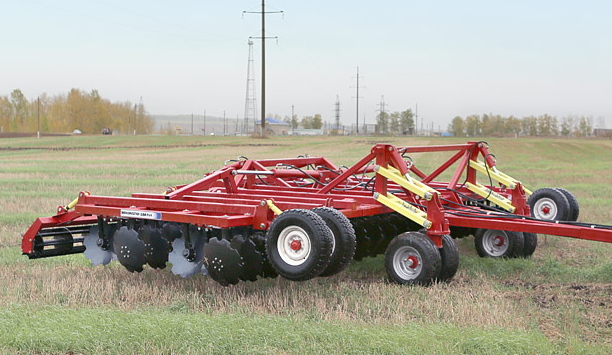 ОсобенностьУсиленная установка оси рабочего диска в подшипниковой опоре. Если у остальных дисковых агрегатов для упорной гайки применяется резьба М24, то на «DISKOMASTER» применена резьба М27. Увеличенный наружный размер упорной гайки делает невозможным деформирование упорной шайбы. Ось диска, гайка и упорная шайба изготовлены из самой прочной стали. Устранен основной недостаток дисковых агрегатов с индивидуальными стойками – выход из строя подшипниковой опоры во время работы.В отличие от дисковых агрегатов других фирм, которые применяют диски диаметром 560 мм местного производства, «DISKOMASTER» комплектуются дисками диаметром 560 мм испанской фирмы Belotta, немецкого производства — Freiser и др. Улучшается качество работы и срок службы дисков.Дисковые бороны «DISKOMASTER» в зависимости от пожелания заказчика оснащаются планчатым, зубчатым или трубчатым катками. Пожелания заказчика оговариваются в спецификации.Гидросоединения и гидрошланги итальянского производства с резиновыми уплотнителями и гидроцилиндры с тройным уплотнением. Устранено подтекания рабочей жидкости.Рама дисковой бороны «DISKOMASTER» изготовлена из прочных сортов стали большей толщины.«DISKOMASTER» окрашивается по автомобильной технологии в высокотемпературной окрасочной камере. Применяются современные импортные лакокрасочные материалы.3-х рядные дисковые агрегаты «DISKOMASTER» справляются там, где не справятся 2-х рядные, вместе с тем они стоят дешевле, чем 4-х рядные дисковые агрегаты и оказывают меньшее сопротивление трактору.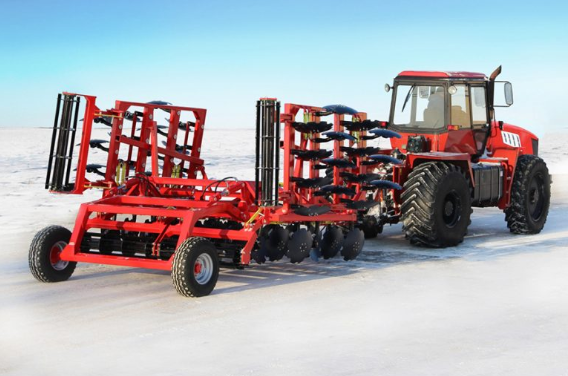 Дисковая борона «DISKOMASTER» способна работать при высокой влажности почвы,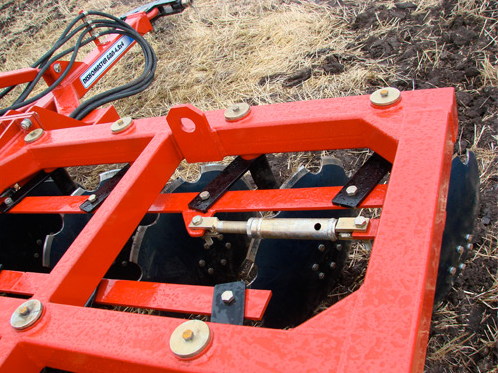 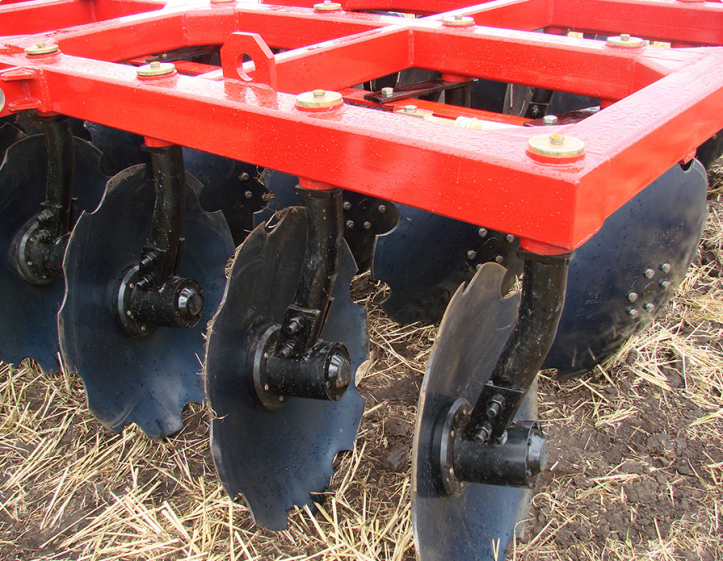 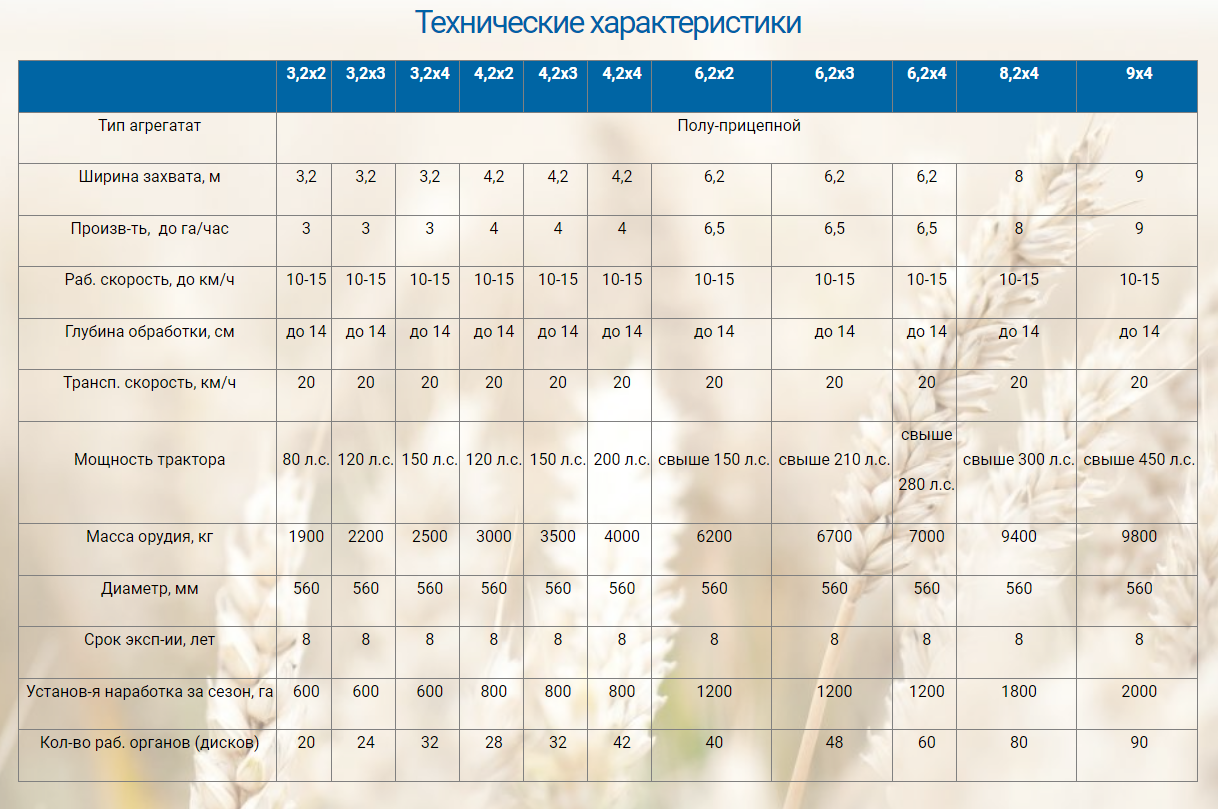 Цена на Дискомастер-6,2х4 по программе «1432» – 1 601 048 рублей. Дискомастер 6,2х3 по программе АО Росагролизинг стоит 1 480 596 рублей. При оформлении договора лизинга в этом году цена так же фиксируется.Доставка рассчитывается отдельно. С уважением, менеджер отдела продаж ООО ТД «СИБИРЬ»,    Евгения   Тел., WhatsApp: 8-923-003-70-33